Link del TOA virtualhttps://chat.whatsapp.com/BfrlStxyib51H0AzZ9IEKV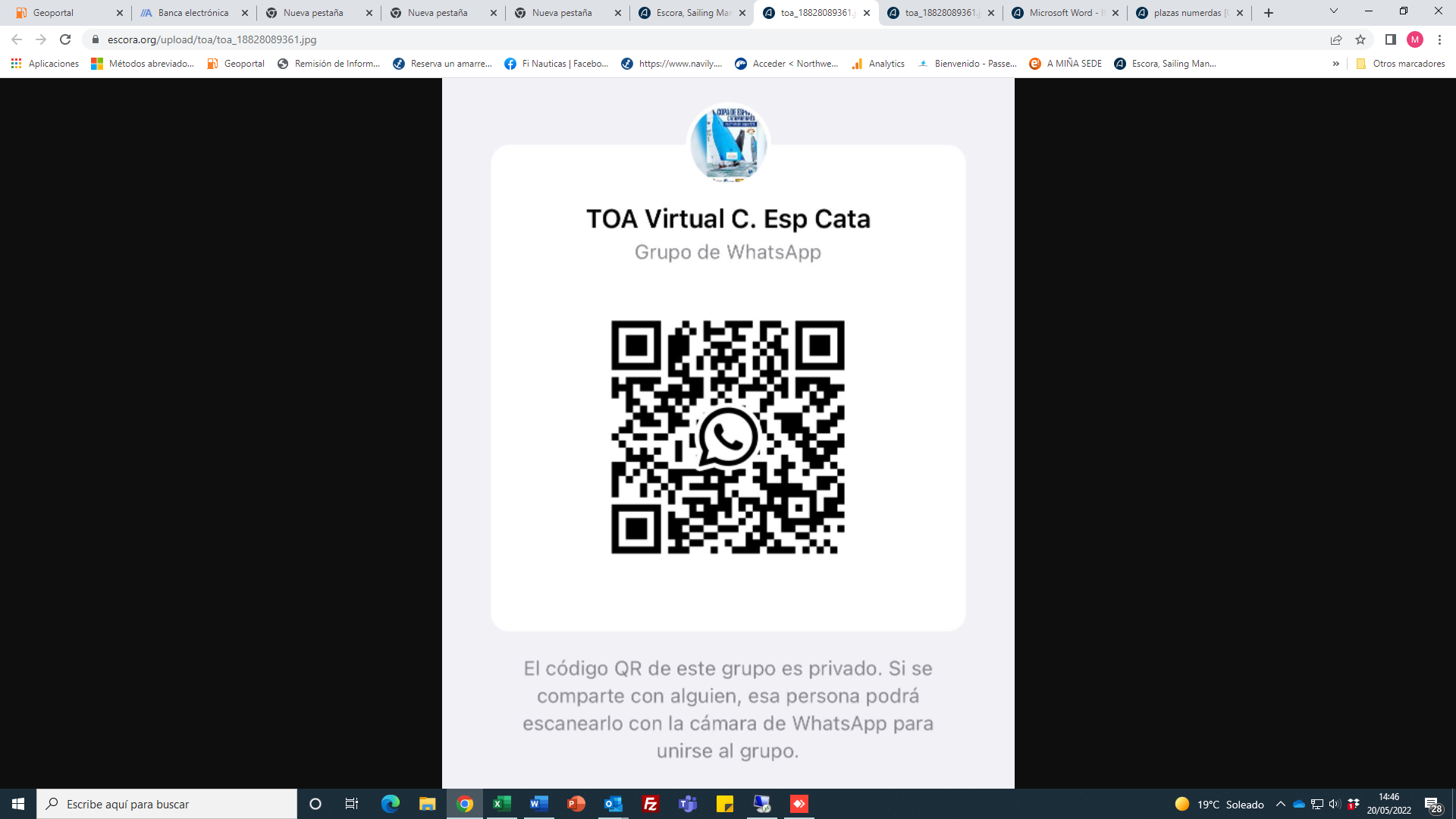 